SQUIRREL RUN GOLF CLUB 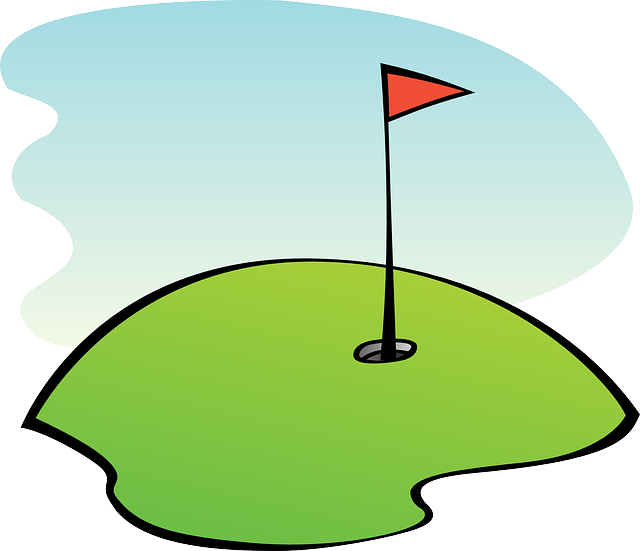 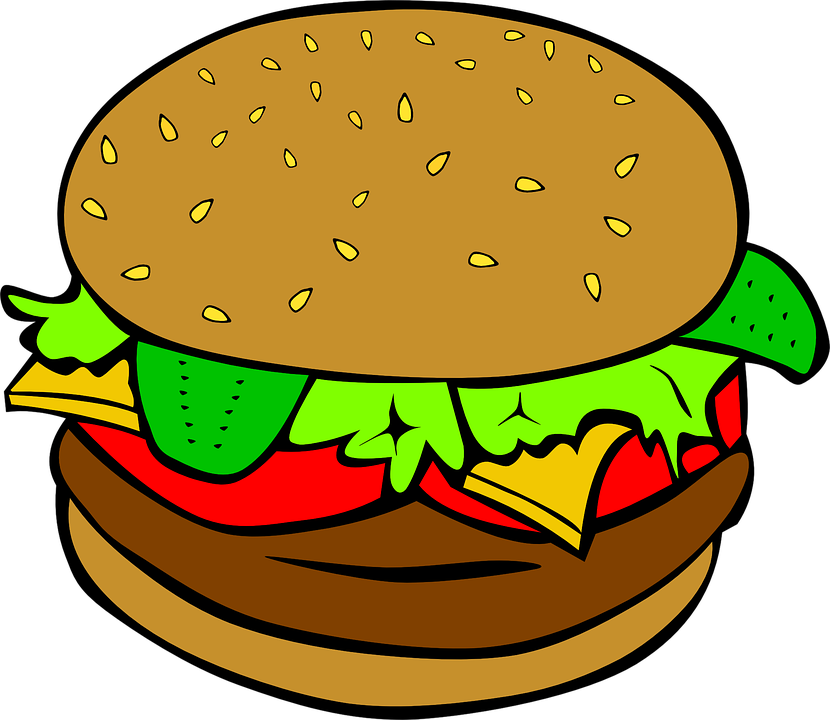 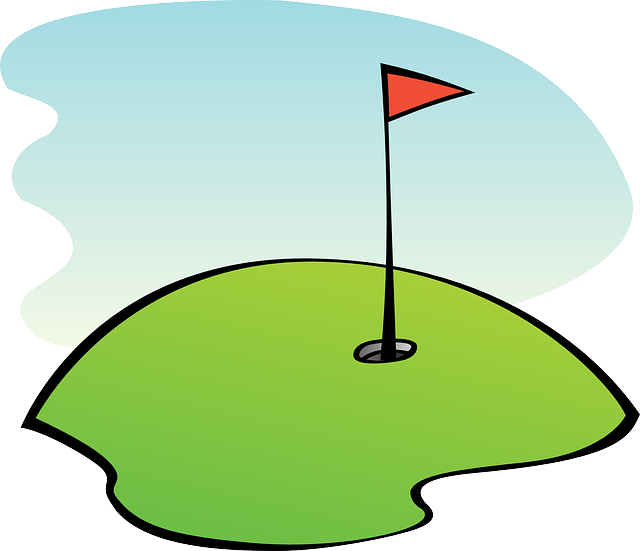 ALL INCLUSIVE OUTING PRICINGINCLUDES: 18 HOLES GOLF CART DINNER8AM OR 12:30 SHOTGUNS AVAILABLE -ONLY GOLF $30 ADD CART $40 Player count due 10 days before event!Additional Options:Boxed Lunch: Sandwich W/bag of chips $10.00 per personAssorted Sandwiches: Ham, Turkey, Tuna Salad, and Chicken SaladAppetizers: Cheese & Crackers with Vegetable Platter $3.50 per personChoice of 2 Hot Apps $12.00 per personChicken Fingers, Mozzarella Sticks, Meatballs, Crab Rangoon’sAccording to Massachusetts Law it is ILLEGAL to bring outside liquor on to the premises. OUTSIDE ALCOHOL AND COOLERS ARE NOT PERMITTED on the course or parking lot at any time. All outside alcohol may be CONFISCATED and the person with it may be asked to leave the premises.32 Elderberry Drive, Plymouth Ma 02360WWW.GOLFATSQUIRRELRUN.COMContact: 508-746-5001 or Email DAVIDLMOORE@PGA.COMRED TEE PACKAGE$50Select 1 EntréeCheeseburgersBBQ or Grilled ChickenBBQ Pulled PorkZiti & MeatballsWHITE TEE PACKAGE$60Select 1 EntréeChicken PiccataChicken MarsalaPork TenderloinBaked HamTurkey TipsBLUE TEE PACKAGE$65Select 1 EntréeRoast Beef W/GravyRoast Turkey W/Stuffing8oz Steak ALL PACKAGES INCLUDE 1 SALAD 1 POTATO 1 VEGETABLESaladTossed-Potato-CaesarPotatoBaked-Roasted-MashedVegetableMedley-Corn-Green Beans-Glazed Carrots-Baked Beans